Training Workshop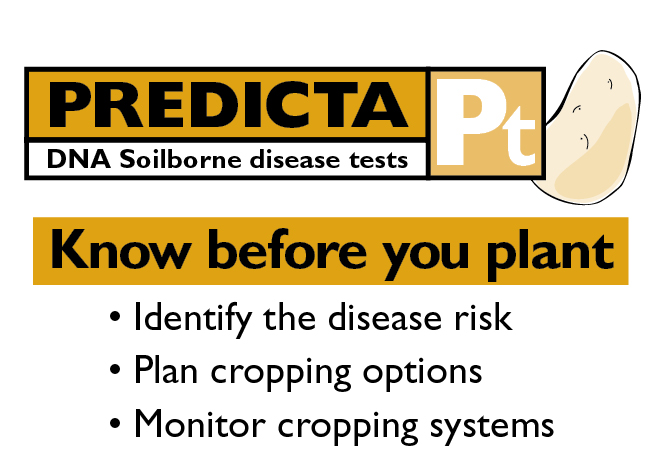 RegistrationWorkshop details:	Venue:	Plant Research Centre (Meeting Room 1)		Entrance 2B Hartley Grove		Urrbrae, Adelaide, SA	Date:	Thursday 8 August 2019	Start:	9.00am	(Arrival from 8:30 am)	Finish:	3.30pm	Cost:	$385 (Including GST) – to be invoiced	Lunch, morning and afternoon tea providedReturn registration to:Michael Rettke at SARDI by email on Michael.rettke@sa.gov.auParticipant detailsParticipant detailsParticipant detailsParticipant detailsName:Company:Position:Address:Contact:phone: Contact:mobile:Contact:e-mail: Invoicing:Order number:Order number:Invoicing:Contact:Contact:Invoicing:Email:Email:Special dietary requirementsSpecial dietary requirementsSpecial dietary requirementsSpecial dietary requirements